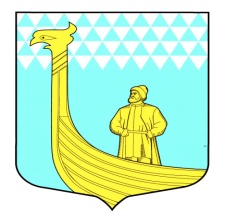                                   А  Д  М   И   Н   И  С  Т  Р  А  Ц  И  ЯМУНИЦИПАЛЬНОГО ОБРАЗОВАНИЯВЫНДИНООСТРОВСКОЕ СЕЛЬСКОЕ ПОСЕЛЕНИЕВОЛХОВСКОГО МУНИЦИПАЛЬНОГО РАЙОНАЛЕНИНГРАДСКОЙ  ОБЛАСТИ                                             ПОСТАНОВЛЕНИЕдер. Вындин ОстровВолховского района, Ленинградской областиот    « 19 »  августа  2013 года                                                     № 124    О муниципальной целевой программе «Проведение ремонтных работ на  объектах коммунальной инфраструктуры  муниципального образования Вындиноостровское  сельское поселение на 2013-2015 годы»

В соответствии с федеральными законами от 6 октября 2003 года № 131-ФЗ «Об общих принципах организации местного самоуправления в Российской Федерации», от 30 декабря 2004 года № 210-ФЗ «Об основах регулирования тарифов организаций коммунального комплекса»постановляю:

1.Утвердить прилагаемую муниципальную целевую программу «Проведение ремонтных работ на объектах коммунальной инфраструктуры  муниципального образования Вындиноостровское сельское поселение на 2013-2015годы».Приложение1.
2.Данное постановление подлежит официальному опубликованию в средствах массовой информации.Глава администрации                                                              М.ТимофееваПриложение 1УтвержденаПостановлением администрации МОВындиноостровское сельское поселениеот «___» _______ 2013 года  № __Муниципальная целевая программа
«Проведение ремонтных работ на объектах коммунальной инфраструктуры  муниципального образования Вындиноостровское сельское поселение на 2013 -2015 годы»
Наименование Программы муниципальная целевая программа «Проведение ремонтных работ на объектах коммунальной инфраструктуры МО Вындиноостровское сельское поселение  на  2013-2015 годы»
Нормативно-правовая база Федеральный закон от 6 октября 2003 года № 131-ФЗ «Об общих принципах организации местного самоуправления в Российской Федерации»;Федеральный закон от 30 декабря 2004 года № 210-ФЗ «Об основах регулирования тарифов организаций коммунального комплекса»
Заказчик Программы Администрация МО Вындиноостровское сельское поселение; 
Разработчик Программы  Администрации МО Вындиноостровское сельское поселение Волховского муниципального районаЦель и задачи Программы:  -развитие и модернизация коммунальных систем;-качественное и надежное обеспечение наиболее экономичным образом потребителей коммунальных услуг в соответствии с требованиями действующих норм и стандартов;-рациональное использование водных ресурсов и энергосбережения;
-обеспечение надежности работы действующих объектов коммунального хозяйства на территории муниципального образования Вындиноостровское сельское поселение Волховского муниципального района;
Сроки реализации Программы 2013-2015 годы

Ожидаемые результаты снижение уровня износа объектов коммунальной инфраструктуры;
-повышение качеств предоставления коммунальных услуг;-улучшение экологической ситуации;-снижение себестоимости производства, транспортировки услуг;
Исполнители Программы: Администрация МО Вындиноостровское сельское поселение; руководители организаций коммунального комплекса;
Финансовое обеспечение Программы:* Объём финансирования Программы корректируется ежегодно на очередной финансовый год
Введение
Целевая программа «Проведение ремонтных работ на объектах коммунальной инфраструктуры администрации МО Вындиноостровское сельское поселение на 2013-2015 годы» (далее Программа) разработана во исполнение требований Федерального закона от 30 декабря 2004 года № 210-ФЗ «Об основах регулирования тарифов организаций коммунального комплекса».
Программа разработана и утверждена с целью развития систем коммунальной инфраструктуры, повышения надежности и эффективности работы систем жилищно-коммунального хозяйства на территории муниципального образования Вындиноостровское сельское поселение и включает в себя комплекс мероприятий, повышающих надежность функционирования работы коммунальных систем жизнеобеспечения, качество коммунальных услуг для населения. В связи с тем, что Генеральный план развития сельского поселения  находится в стадии разработки, основной задачей комплексного развития систем коммунальной инфраструктуры на период до 2015 года является повышение надежности и качества функционирования существующих коммунальных систем.В числе основных целей разработки настоящей Программы следует в первую очередь отметить следующее:
-модернизация и развитие коммунальных систем на территории муниципального образования Вындиноостровское сельское поселение;-повышение качества и надежности, оказываемых потребителям коммунальных услуг;
энергосбережение и рациональное использование ресурсов.-реализация мероприятий по основным направлениям предлагаемой Программы позволит решить такие приоритетные задачи развития коммунальной сферы муниципального образования, как обновление материальной базы субъектов коммунальной инфраструктуры, повышение надежности и эффективности их функционирования, а также позволит четко обозначить направление структурных преобразований данной сферы экономики и улучшить экологическую обстановку на территории муниципального образования.
1.Характеритистика проблемы, на решение которой направлена Программа:
Устойчивое функционирование жилищно-коммунального комплекса является одним из условий жизнеобеспечения муниципального образования.За последние годы жилищно-коммунальная сфера Российской Федерации в связи с проводимыми реформами претерпела существенные преобразования, при этом изменения произошли и в сфере жилищно-коммунального комплекса муниципального образования, а именно полномочия сосредоточены на уровне сельского поселения. Недостаточное финансирование жилищно-коммунального комплекса привело к резкому увеличению износа основных фондов. Средний уровень износа инженерных коммуникаций характеризуется высокой аварийностью, низким коэффициентом полезного действия мощностей и большими потерями энергоносителей.Информация об инженерных сетях на территории муниципального образования Вындиноостровское сельское поселение представлена в таблице: 
Водоснабжение. Основным источником хозяйственно-питьевого водоснабжение муниципального образования Вындиноостровское сельское поселение является центральный водопровод  протяженностью , функционирующий от ВОС производительностью   . куб. с забором воды  из реки Волхов и для технологических нужд работы центральной газовой котельной производительность 5 МВт.  Потребление воды  на хозяйственно-питьевые цели – 135 тыс. куб. м в год, утечка и неучтенный расход воды за год составил 2,9 тыс.куб. м за счёт частых порывов существующих водопроводных сетей. Объём забора поверхностных вод из р. Волхов для технологических нужд котельной составляет  29  тыс. куб.м в год.
Уличные водопроводные сети протяженностью  с тупиковой разводкой, износ сетей водоснабжения составляет  88%, материал труб – чугун, сталь, ПВХ. Удельное водопотребление -  182 литра в сутки на человека. Качество воды соответствует требованием СаНПиН 2.1.4. 1074-01 «Питьевая вода».
Основная часть населения  (около 60%) проживает в многоквартирном жилом фонде, водоснабжение осуществляется из центрального водопровода..
Протяженность канализационной сети – 14  км, в том числе напорных коллекторов – . Сточные воды от населения и промышленных предприятий в объеме 84  тыс. куб. м поступают на биологические очистные сооружения, расположенные у деревни Плотичное на расстоянии 3,7  км от деревни Вындин Остров, где проходят полную биологическую очистку. 
Мощность очистных сооружений составляет 750  куб. м. в сутки. Износ канализационных сетей составляет   90 %. Шесть многоквартирных домов оборудованные системой  ХВС не оборудованы системой центрального водоотведения, вывоз стоков производится специализированным автотранспортом, что увеличивает затраты и является нерентабельным для обслуживающего предприятия. Необходимо провести работы по  устройству централизованной системы водоотведения данных домов.   Теплоснабжение. Обеспечение теплом жилого фонда и прочих потребителей муниципального образования Вындиноостровское сельское поселение осуществляется от центральной газовой котельной деревни Вындин Остров, оборудованной двумя  котлами КВ-ГМ  2,5-95.
Установленная мощность всех источников теплоснабжения составляет 4,5 Гкал/час. Выработка тепловой энергии за год составляет  6800 Гкал. Основную отопительную нагрузку несут 2 водогрейных котла (топливо – природный газ).
Основными проблемами теплоснабжения является следующие:
  модификации.
Транспортировка тепла от котельных производится по магистральным и распределительным тепловым сетям. Теплоносителем для систем отопления и вентиляции является вода с t = 95-70С и с t = 60С для горячего водоснабжения. Система теплоснабжения 2-х трубная, надземная и подземная прокладка, закрытая, общая протяженность тепловых сетей – 4,035  км в двухтрубном исполнении, износ составляет  50%, в результате чего имеются значительные потери тепловой энергии в тепловых сетях, что ведет к удорожанию стоимости тепла, в связи с этим крайне необходимо произвести замену магистральных тепловых  сетей и произведение работ по тепловой изоляции современными полиуретановыми материалами..Эксплуатацию и надзор за техническим состоянием тепловых сетей осуществляет обслуживающая организация ОАО «Волховский ЖКК».
Электроснабжение. Электроснабжение потребителей по муниципальному образованию Вындиноостровское сельское поселение в настоящее время осуществляется от систем открытого акционерного общества «Ленэнерго»  по ВЛ-110 кВ через понижающие подстанции (21 шт.) 10 КВ/0,4 КВт  по отходящим кабельным и воздушным линиям 0,4 кВ открытого акционерного общества «Ленэнерго» филиала Новоладожские электросети.   
 В настоящее время общая площадь жилищного фонда  составляет 19,2 тыс.кв. м. Наибольшую долю занимает жилищный фонд, находящийся в личной собственности – 13,3 тыс. кв.м, муниципальный жилой фонд- 5,6 тыс.кв. м.
Структура жилищного фонда по форме собственности имеет тенденцию к сокращению доли муниципального фонда за счет роста доли жилья, находящегося в личной собственности.  На одного жителя муниципального образования Вындиноостровское сельское поселение приходится 18,6 кв.жилой площади.В муниципального образования Вындиноостровское сельское поселение водопроводом оборудовано 81% общей площади жилищного фонда ( включая частный жилой фонд деревни Плотичное, Вындин Остров, Гостинополье, Бор), канализацией –62 %, горячим водоснабжением – 58%,, центральным отоплением –94 %.    Проблемами в многоквартирном жилом фонде является:- высокий коррозийный износ подвальной разводки систем тепло-водо -снабжения и водоотведения;- в связи с длительным сроком эксплуатации многоквартирного жилого фонда внутренние системы электроснабжения находятся в ветхом состоянии и не соответствуют   современным Правилам безопасной эксплуатации систем электроснабжения.Необходимо провести реконструкцию внутренних систем электроснабжения 90% многоквартирного жилого фонда.
2.Основные цели и задачи Программы, срок ее реализации
Основной целью программы является создание условий для приведения инженерной инфраструктуры в соответствие со стандартами качества, обеспечивающими комфортные условия проживания и улучшения экологической обстановки.
Программа направлена на снижение уровня износа инженерной инфраструктуры, повышение качества предоставления коммунальных услуг, улучшение экологической ситуации. Программа направлена на обеспечение надежного и устойчивого обслуживания потребителей коммунальных услуг, снижение сверхнормативного износа объектов инженерной инфраструктуры, модернизацию этих объектов путем внедрения ресурсо- энергосберегающих технологий, разработку и внедрение мер по стимулированию эффективного и рационального хозяйствования организаций коммунального комплекса, привлечение внебюджетных источников, улучшение экологической ситуации.

3.Перечень программных мероприятий;
Программа включает в себя ряд мероприятий, направленных на улучшение качества предоставляемых коммунальных услуг по теплоснабжению, водоснабжению и водоотведению.
Мероприятия Программы и затраты на их реализацию приведены в приложении к Программе.

4.Ресурсное обеспечение Программы
Финансирование мероприятий Программы осуществляется за счет средств бюджета  поселения и внебюджетных источников.5.Механизм реализации  Программы
Текущее управление Программой осуществляется Главой администрации муниципального  образования; Механизм реализации Программы базируется на принципе достижения целей Программы за счёт выполнения вошедших в нее мероприятий.
Реализация Программы осуществляется в соответствии с Федеральным законом от 21 июля 2005 года № 94-ФЗ «О размещении заказов на поставку товаров, выполнение работ, оказание услуг для государственных и муниципальных нужд».

6.Оценка социально-экономической эффективности Программы
Реализация мероприятий, предусмотренных Программой, позволит:
снизить уровень износа объектов коммунальной инфраструктуры;
-повысить качество предоставления коммунальных услуг;
улучшить экологическую ситуацию;
-повысить надежность работы инженерных систем жизнеобеспечения;
повысить эффективность коммунального обслуживания. Приложение
к муниципальной целевой программе
«Проведение ремонтных работ на объектах
коммунальной инфраструктуры
МО Вындиноостровское СП
на 2013-2015 годы»Мероприятия ПрограммыИсточникифинансированияФинансовые средстватыс. руб.,всегоВ том числе по годамВ том числе по годамВ том числе по годамИсточникифинансированияФинансовые средстватыс. руб.,всего201320142015Средства предприятий     - - - -Средства бюджета  МО Вындиноостровское СП 7621,5 2131,04950,0 540,5Средства бюджетов других уровней и внебюджетных источников 19588,0  9388,0 5800,0 4400,0Инженерные сетиПротяженность, кмВ т.ч ветхиеВ т.ч ветхиеИнженерные сетиПротяженность, км            км%Тепловые сети4,0351,215Водопроводные сети: в том числе:18,6 3,85 21Канализационные сети14,00,82 6 №п/пНаименование МероприятияЗаказчикОбъем финансирования по годамтыс. руб.Объем финансирования по годамтыс. руб.Объем финансирования по годамтыс. руб.Объем финансирования по годамтыс. руб.Объем финансирования по годамтыс. руб.Объем финансирования по годамтыс. руб.№п/пНаименование МероприятияЗаказчикБюджет сельского поселенияВнебюджетные источники201320142015ВсегоМероприятия 2013 годМероприятия 2013 годМероприятия 2013 годМероприятия 2013 годМероприятия 2013 годМероприятия 2013 годМероприятия 2013 годМероприятия 2013 годМероприятия 2013 год1Замена  центрального  водопровода(360 п.м)Администрация 480,0480,0  115192Капитальный ремонт теплотрассы от   котельной до дома № 6Администрация139,3550,0689,3 115193Капитальный ремонт теплотрассы от   котельной до дома № 6 Администрация252,42271,852524,28 115194Установка частотного преобразователя на сетевые насосы для плавного регулируемого пуска на ВОС и котельнуюобслуживающая организацияадминистрация85,0        150,0235,0 115195Капитальный ремонт многоквартирного дома № 13, ул. Центральная д. Вындин Остров Администрация431,01502,01933,0 115196Замена теплосети на дом № 8 д. Вындин Остров, ул. Центральная()Администрация72,0250,0321,87Капитальный ремонт газовой котельной, замена котла водогрейного отопительного КВГМ 2,5-95Администрация90,61721,531812,138Ремонт самотечных линий водоочистных сооружений по адресу: Ленинградская область, Волховский район, д. Вындин ОстровАдминистрация    580,6802943,13523,78Мероприятия на 2014 годМероприятия на 2014 годМероприятия на 2014 годМероприятия на 2014 годМероприятия на 2014 годМероприятия на 2014 годМероприятия на 2014 годМероприятия на 2014 год1Замена котла водогрейного отопительного КВГМ 2,5-95Администрация    100,02000,05800,02Ремонтные работы по  центральной канализационной сети на жилые дома № 5-6 ()Администрацияместный    45,0300,05800,03Капитальный ремонт  водоочистных сооружений (ВОС):станции 1-го подъемаАдминистрация   350,03500,05800,0Мероприятия на 2015 годМероприятия на 2015 годМероприятия на 2015 годМероприятия на 2015 годМероприятия на 2015 годМероприятия на 2015 годМероприятия на 2015 годМероприятия на 2015 год1Ремонт теплотрассы от дома № 6 до д. № 22  по ул. ЦентральнойАдминистрация347,55000,06950,02 Замена  центрального  водопровода(400 п.м)Администрация120,01200,06950,03Ремонтные работы по  центральной канализационной сети на жилые дома № 1-3 ()Администрация75,0750,06950,0ИТОГОИТОГОИТОГОИТОГОИТОГО 11010,195800,06950,024240,49